Sjekkliste for vurdering av risiko og sårbarheit i saker etter plan- og bygningslova Utarbeidd av Statsforvaltaren i Møre og Romsdal. Revidert 09.06.2023Krav om ROS-analyse i alle planar etter plan- og bygningslovaPlan- og bygningslova forventar at all planlegging skal fremje samfunnstryggleik. ROS-analysar knytt til arealplanlegging skal vise alle risiko- og sårbarheitsforhold som har betyding for om arealet er eigna til utbygging, og eventuelle endringar i slike forhold som følgje av planlagt utbygging. Risiko og sårbarheit kan ligge i arealet slik det er frå naturen si side, eller kan oppstå som ei følgje av arealbruken – i og utanfor planområdet. Analysen skal fungere som eit kunnskaps- og avgjerslegrunnlag for trygg utbygging. Bruk av sjekklistaSjekklista er ikkje i seg sjølv ein ROS-analyse, men kan tene som utgangspunkt for å vurdere risiko og sårbarheit i arealplansaker. Tiltakshavar må gjere sjølvstendige vurderingar for å kvittere ut spørsmåla i sjekklista. Dersom de er usikre på om det føreligg risiko, skal det hentast inn fagkyndig vurdering. Alle står fritt til å tilpasse sjekklista til eige behov.Vi meiner at sjekklista gjev størst nytte ved gjennomføring av enkle/mindre arealplanar (t.d. enkel detaljregulering, mindre reguleringsendring, mm.). I slike saker der risiko eller sårbarheit ikkje vert avdekt, kan utfylt sjekkliste og kommentarar gå inn i saka som dokumentasjon. Dersom risiko eller sårbarheit vert avdekt, må de vise dette i sjekklista, saman med utfyllande vurdering av avdekte forhold. Hugs å avklare reell risiko seinast på siste plannivå. Sjekklista kan nyttast i dispensasjons- og byggesaker, jf. pbl. § 28-1.Sjekklista er ikkje eigna til å dokumentere risiko og sårbarheit i større/kompliserte arealplanar.Statsforvaltaren har samla informasjon om samfunnstryggleik i arealplanlegginga her:https://www.statsforvalteren.no/nn/More-og-Romsdal/Samfunnstryggleik-og-beredskap/Arealplanlegging/ Noregs vassdrag- og energidirektorat (NVE) har samla informasjon om arealplanlegging her: https://nve.no/arealplanlegging/ GisLink gjev tilgang til kart- og faginformasjon til bruk i arealplanlegginga:http://www.gislink.noSjekkliste for vurdering av risiko og sårbarheit i saker etter plan- og bygningslova Namn på tiltak/plan:………………………………………………………………………………………………………………Alle planar etter plan- og bygningslova skal vareta omsynet til eit klima i endring.ROS-analyse skal gjennomførast for alle planar etter plan- og bygningslova.Sjekklista er gjennomgått den __/__ - ___ av sign: __________________________________________3. Klimaprofil Møre og Romsdal – samanfatting av venta endringar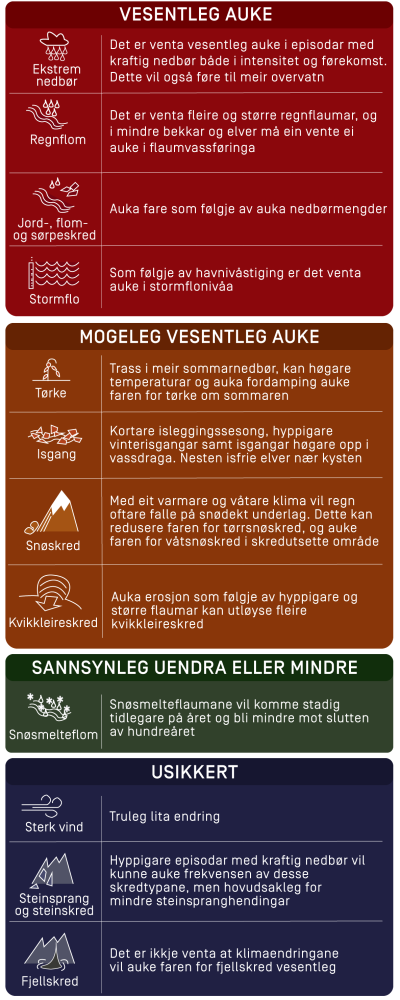 Klima-tilpassingInneheld analysen vurderingar knytt til klimatilpassing?Skriv svaret (alle punkt er ikkje like aktuelle i alle planar)Klima-tilpassingaEr kunnskapen skildra i «Klimaprofil Møre og Romsdal» nytta i ROS-analysen?Klima-tilpassingbEr klimatilpassingsdelen i «Statlege planretningsliner for klima- og energiplanlegging og klimatilpassing» nytta i ROS-analysen?Klima-tilpassingcVurderer ROS-analysen om klimaendringar gjev eit endra risiko- og sårbarheitsbilete, og er denne vurderinga synleggjort?Klima-tilpassingdVurderer ROS-analysen korleis omsynet til eit endra klima kan varetakast, og er denne vurderinga synleggjort?Klima-tilpassingeLegg ROS-analysen til grunn høge alternativ frå nasjonale klimaframskrivingar når den vurderer konsekvensar av klimaendringar?Klima-tilpassingfEr det lagt vekt på gode heilskaplege løysingar og varetaking av økosystem og areal med verdi for klimatilpassing, som òg kan bidra til auka kvalitet i uteområde?Klima-tilpassinggTek planen omsyn til behovet for opne vassvegar, blågrøne strukturar, og forsvarleg overvasshandtering?Klima-tilpassinghVurderer planen varetaking, restaurering eller etablering av naturbaserte løysingar? (Grunngje om dersom naturbaserte løysingar veljast vekk.)Naturgitte forholdEr det knytt risiko til følgjande element?
Dersom JA - kommenter i tabellen eller i eige avsnitt/vedlegg.Grunngje NEI etter behov.JaNeiKommentarNaturgitte forholdaEr området utsett for snø-, flaum-, jord- og/eller steinskred? Naturgitte forholdbEr området utsett for større fjellskred?Naturgitte forholdcEr det fare for flodbølgjer som følgje av fjellskred i vatn/sjø?Naturgitte forholddEr det fare for områdeskred av kvikkleire? Naturgitte forholdeEr området utsett for flaum og/eller erosjon? Inkluder naudsynt klimapåslag.Naturgitte forholdfEr området utsett for stormflod? Inkluder havnivåstigning og bølgjepåverknad i vurderinga.Naturgitte forholdgKan utbygginga endre eksisterande risiko for omkringliggande område?Naturgitte forholdHEr det kjente problem med overflatevatn, avløpssystem, lukka bekkar, overfløyming i kjellar, osb?Naturgitte forholdiKan det vere fare for skogbrann/lyngbrann i området?Naturgitte forholdjAnna (Spesifiser)?Verksemd-risikoEr det knytt risiko til følgjande element?JaNeiKommentarVerksemd-risikoaOmfattar planen storulukkeverksemd eller farlege anlegg?Verksemd-risikobEr det storulukkesverksemder/farlege anlegg i nærleiken som kan utgjere ein risiko for planområdet?Verksemd-risikocAnna (spesifiser)? KraftforsyningEr det knytt risiko til følgjande element?JaNeiKommentarKraftforsyningaEr området påverka av magnetfelt over 0,4µT frå høgspentliner?KraftforsyningbVil tiltaket endre (styrke/svekke) forsyningstryggleiken i området?KraftforsyningcAnna (spesifiser)?Brann/ulukkesberedskapEr det knytt risiko til følgjande element?JaNeiKommentarBrann/ulukkesberedskapaHar området mangelfull sløkkjevassforsyning (mengde og trykk)?Brann/ulukkesberedskapbHar området dårleg tilkomst for naudetatar?Brann/ulukkesberedskapcAnna (spesifiser)?OmgjevnadEr det knytt risiko til følgjande element?JaNeiKommentarOmgjevnadaEr det regulerte vassmagasin med spesiell fare for usikker is i nærleiken?OmgjevnadbEr det terrengformasjonar som utgjer spesiell fare (stup etc.)?OmgjevnadcVil tiltaket (utbygging/drenering) kunne føre til overfløyming i lågareliggande område?OmgjevnaddAnna (spesifiser)?VassforsyningEr det knytt risiko til følgjande element?JaNeiKommentarVassforsyningaEr det problem knytt til vassforsyning og avløp i området?VassforsyningbLigg tiltaket i eller nær nedslagsfelt for drikkevatn, og kan dette utgjere ein risiko?VassforsyningcAnna (spesifiser)?Sårbare objektEr det knytt risiko til følgjande element?JaNeiKommentarSårbare objektaMedfører bortfall av kritisk infrastruktur spesielle ulemper for området?Sårbare objektbEr det spesielle brannobjekt i området?Sårbare objektcEr det omsorgs- eller oppvekstinstitusjonar i området?Sårbare objektdAnna (spesifiser)?SamferdselEr det knytt risiko til følgjande element?JaNeiKommentarSamferdselaEr det kjente ulukkespunkt på transportnettet i området?SamferdselbVil utilsikta/ukontrollerte hendingar som kan inntreffe på nærliggande transportårer inkl. sjø- og luftfart utgjere ein risiko for området?SamferdselcEr det transport av farleg gods til/gjennom området?SamferdseldKan området bli isolert som følge av blokkert infrastruktur, t.d. som følge av naturhendingar?           SamferdseleAnna (spesifiser)?Miljø/  LandbrukEr det knytt risiko til følgjande element?JaNeiKommentarMiljø/  LandbrukaVil planen/tiltaket bli råka av, eller forårsake ureining i form av lyd, lukt eller støv?Miljø/  LandbrukbVil planen/tiltaket bli råka av, eller kan skape fare for akutt eller permanent ureining?Miljø/  LandbrukcVil tiltaket ta areal frå dyrka eller dyrkbar mark?Miljø/  LandbrukdAnna (spesifiser)?Er området påverka/ureina frå tidlegare brukEr det knytt risiko til følgjande element?JaNeiKommentarEr området påverka/ureina frå tidlegare brukaGruver: opne sjakter, steintippar etc.?Er området påverka/ureina frå tidlegare brukbMilitære anlegg: fjellanlegg, piggtrådsperringar etc.?Er området påverka/ureina frå tidlegare brukcIndustriverksemd eller aktivitetar som t.d. avfallsdeponering, bålbrenning, skipsverft, gartneri etc.?Er området påverka/ureina frå tidlegare brukdAnna (spesifiser)?Tilsikta hendingar Er det knytt risiko til følgjande element?JaNeiKommentarTilsikta hendingar aEr tiltaket i seg sjølv eit sabotasje-/terrormål?Tilsikta hendingar bFinst det potensielle sabotasje-/terrormål i nærleiken?Tilsikta hendingar cAnna (spesifiser)?